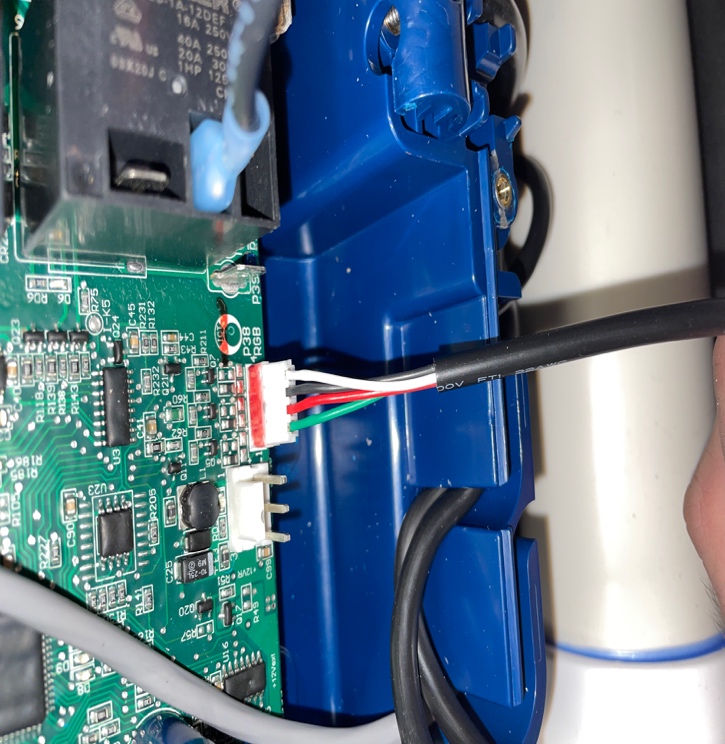 Passer le câble dans l’orifice et refermer le boîtier. Branchement câble clavier supérieur :Branché le dernier câble du bloc technique au clavier de commande.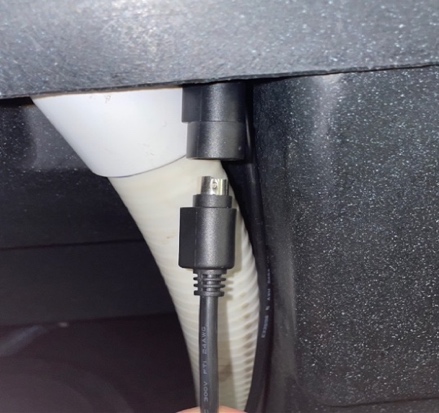 7.1- Enlever le couvercle du filtre afin de pouvoir voir le niveau idéal.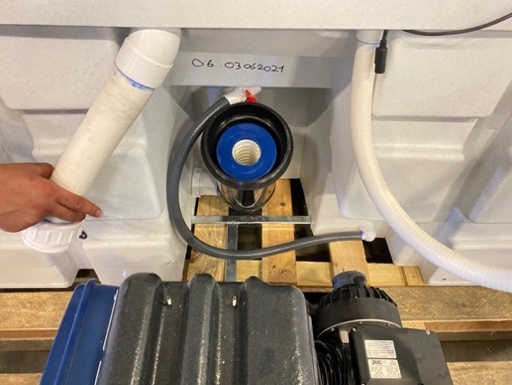 7.2- Mise en eau :Commencer à mettre le tuyau dans le bassin supérieur et laisser déborder l’eau par la grille, pour ainsi remplir le bac inférieur.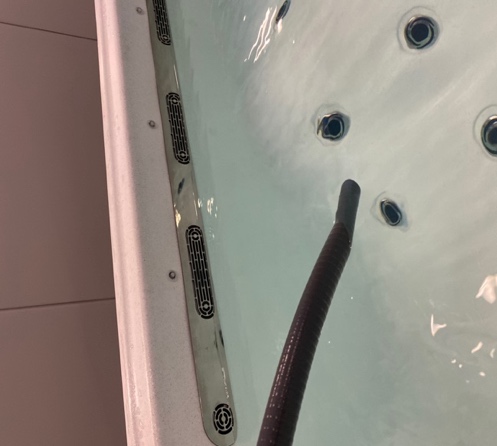 Une fois le niveau d’eau arrivé au ¾ du filtre, vous pouvez couper l’eau et fermer le filtre.7.3- Purger la pompe en dévissant la vis noire sur la pompe, attendre que l’eau sorte puis refermer.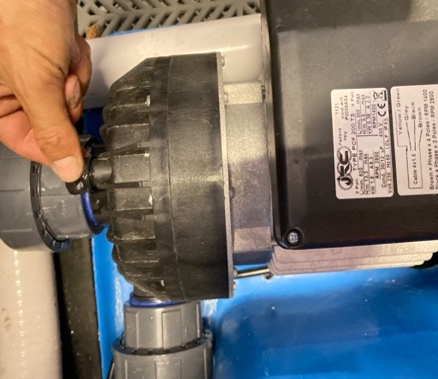 Brancher la prise et d’appuyer sur le Bouton vert pour lancer le mécanisme.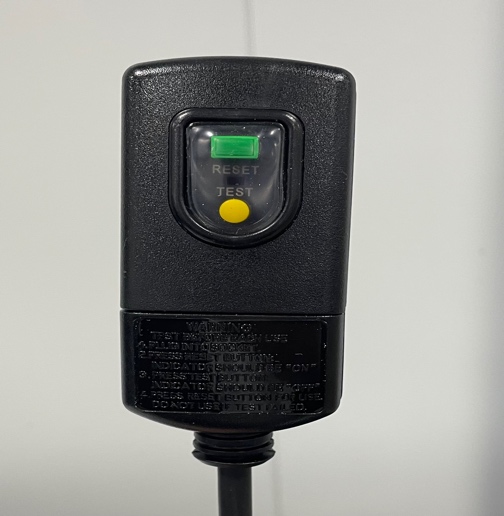 L’eau doit sortir de la fontaineSi cela ne fonctionne pas et qu’il apparait sur le clavier du module le message “FLO“ (problème d’arrivé d’eau ou d’air).Débrancher le spa pour enlever le code défaut et recommencer l’étape 7.3PHOTODESIGNATIONQUANTITE 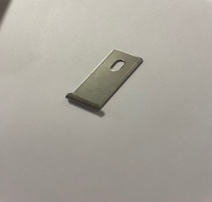 P115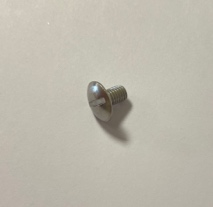 P215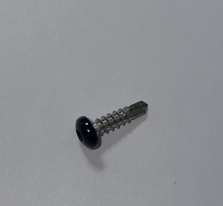 P316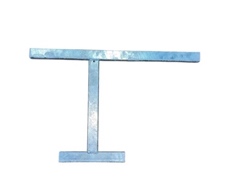 P41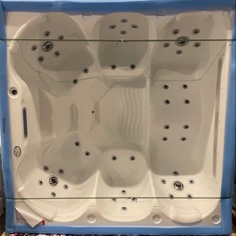 P51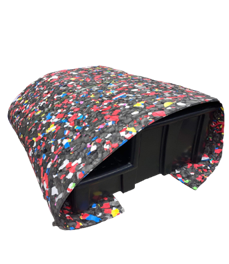 P61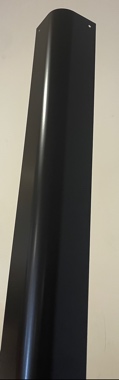 P74